Муниципальное бюджетное дошкольное образовательное учреждение ЦРР «Детский сад «Чуораанчык» село Чурапча Чурапчинского улусаПроект по формированию финансовой грамотности у детейстаршего дошкольного возраста«Ситис»Разработали:Воспитатели: Петрова М.В,Оконешникова Е.И,Гурьева Н.КЧурапча 2023Вид проекта: информационный, познавательно-творческий, интегрированного типа. Место реализации; детский сад, семья. Участники: воспитатели, дети, родители.Актуальность темы: Сегодня каждый понимает, что судьба Государства зависит от экономической, правовой, политической и нравственной грамотности молодого поколения. Экономика всегда была неотъемлемой частью жизни человека. В изменяющихся условиях современного общества жизни непрерывное экономическое образование необходимо начинать именно с дошкольного возраста, когда детьми приобретается первичный опыт в элементарных экономических отношениях. Ребенок — дошкольник не освоит эту область самостоятельно, но, вместе с воспитателями и родителями, путешествуя по этому новому. Удивительному и увлекательному миру, он приобретает доступные ему знания и поймет, какое место экономика занимает в окружающей его действительности, что каждый человек должен рационально и правильно управлять своими финансами. Состоит в том, что дети должны знать, что жить надо по средствам, тратить надо меньше, чем зарабатывать. Детям необходимо знать, что достаточное количество финансовых ресурсов открывают перед ними большие возможности, способные дарить радость. Чем раньше дети узнают о роли денег, тем раньше могут быть сформированы полезные финансовые привычки. О чем говорит рекомендованная Министерством Образования и Науки Российской Федерации примерная парциальная образовательная программа дошкольного образования.Современное общество нуждается высококвалифицированных специалистах с высокими моральными качествами, которые зарождаются и воспитываются на самых ранних ступенях обучения. ФГОС ДО четко прописаны требования к содержанию части программы, формируемой участниками образовательных отношений, которая должна учитывать образовательные потребности, интересы мотивы детей, членов их семей и педагогов и в частности, может быть ориентировано на специфику национальных, социокультурных и иных условий, в которых осуществляется образовательная деятельность. Исходя из этого можно сделать вывод, что профессиональной деятельность воспитателя очень важно использовать этнопедагогику.Объект: процесс формирования представлений о деньгах как величине у детей старшего дошкольного возраста.Предмет: педагогические условия формирования представлений о деньгах как величине посредством игры. Цель проекта: формирование финансовой грамотности у детей старшего дошкольного возраста посредством обучающих и развивающих игр с элементами этнопедагогики.Задачи проекта:  формировать экономическое мышление через знакомство с экономическими понятиями (деньги, товар, заработная плата и т. д.)  знакомить детей с профессиями, связанными с экономикой, учить воспринимать и ценить окружающий мир, как результат труда людей;  формировать на доступном уровне взаимосвязь понятий: труд-продукт деньги и то, что стоимость продукта зависит от качества;  учить правильному отношению к деньгам, способам их зарабатывания и разумному использованию;  воспитывать социально-личностные качества и ценностные ориентиры, необходимые для рационального поведения в сфере экономики. Гипотеза реализации проекта: если данный проект будет реализован в полном объеме, то у детей дошкольного возраста будут сформированы первичные навыки и знания о финансовой грамотности и экономике. Новизна: Ранее в дошкольных образовательных учреждениях не делали акцент на формирование у детей финансовой грамотности. В настоящее же время – это актуальная тема, рекомендованная Министерством Просвещения и Науки Российской Федерации. Нами было принято решение обучать детей финансовой грамотности в двух направлениях: в совместных видах деятельности и на игровой деятельности. Данный проект поможет нам в дальнейшим разработать программу нашего ДОУ по экономическому воспитанию дошкольников.Этапы реализацииОжидаемые результаты проекта: Ребенок сможет:  осознавать и соизмерять свои потребности и возможности;  активно использовать в игровой деятельности основные экономические понятия и категории (деньги, цена, товар, семейный бюджет и т. д.);  контролировать ответственность за свои поступки, которые могут положительно или отрицательно сказаться на экономическом положении семьи и самого ребенка. У родителей:  повышение интереса к теме проекта и к совместному сотрудничеству по теме «Формирование финансовой грамотности» У педагогов:  приобретение опыта в работе с детьми по формированию у дошкольников финансовой грамотности;  накопление практического материала;  проявление интереса к проектной деятельности. Реализация содержания проекта: Данный проект осуществляется в рамках МБДОУ ЦРР детский сад «Чуораанчык» с 2022 по 2023 учебный год с детьми старшего дошкольного возраста (подготовительная группа) в специально организованной деятельности НОД, совместной деятельности педагогов и ребенка (подгруппы детей); самостоятельной детской деятельности; деятельности детей и родителей.Үлэ хаамыытын бырагырааммата.                                             Алтынньы                                                    Сэтинньи                                                       Ахсынньы                                                            Тохсунньу ый                                                                   Олунньу ый Кулун тутар.                                                     Муус устар                                                       Ыам ыйа 
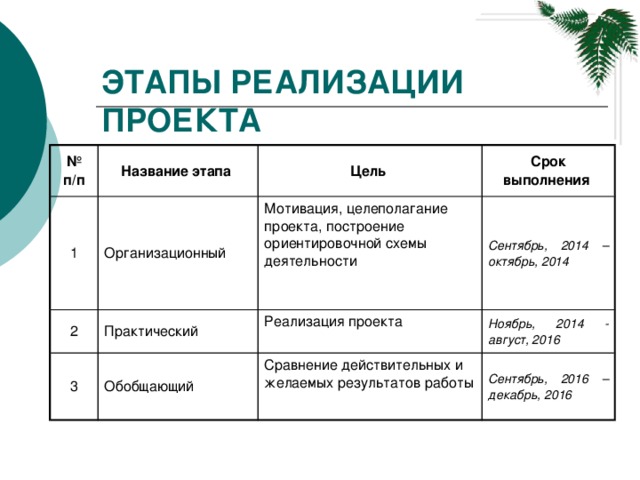 ТиэмэтэЫытыллар болдьоҕоОҕо дьайымалын түмүгэДьайымал көрүҥнэрэХарчы диэн тугуй1 нэдиэлэХамнас, пенсия, степендия-диэн тугун билэрХарчы туһунан өйдөбүл ылар.Харчы ханна барарый«Харчы арааһа араас дойдулар харчыларын көрүү. Чохоон“Ас халлаантан түспэт” өс хоһоону билиһиннэрии ырытыыОруоллаах оонньуу “Маҕаһыын” Килиэп хантан кэлэрий3 нэдиэлэ (алтынньы 16 күнэ Аан дойдуга килиэп күнэ)Килиэп астыырга туох нааданыйБородууктатын уруһуйдааһынИйэм астаабыт килиэбэ Маҕаһыынна килиэби хантан аҕалаллар.Килиэп киһиэхэ туһатаИйэм үлэлиир үлэтэ 1 нэдиэлэҮлэ барыта убаастанар, үлэ барыта сыаналанар Ханнык идэлэри билэҕитийУулааттахпына ханнык идэни талабын ?УруһуйдааһынОнньуу “Идэни таай”Харчы туохха нааданый3 нэдиэлэДохуот,ороскуот диэн тугун быһаарар Сорудахтаах тэтэрээккэ үлэМаҕаһыынтан тугу атыылаһабын?Уурунуу харчы диэн тугуй? Туохха харчы уурунабыт?1 нэдиэлэ Харчыны экономиялаан туттуллуохтааҕын билэр.Экономияламмыт харчы уурунуу харчы буолар диэн өйдүүр.Экономия диэн биһиги күннээҕи олохпутугар барытыгар баарын өйдүүр.( уот, уу, туттар малга харыстабыллаахтык сыһыан, наадыйар эрэ малы атыылаһыы Мин баҕа санаамУруһуйдааһын.Мин уурунуум Мин копилкам оҕо дьиэтигэр копилка оҥорууСаҥа дьыллаҕы бэлэх оҥоруу3 нэдиэлэ( Елка оонньуурун бэлэх биэрии күнэ)Бэлэх биэрэргэ төһө элбэх харчы барарыйБэйэ илитинэн оҥорбут бэлэх саамай күндү“Мастерская Деда Мороза” бэйэ илитинэн бэлэх оҥорууКинигэ мастерскойа 2 нэдиэлэ Кинигэҕэ харыстабыллаахтык сыьыаннаһыы, иккис олохтооһунКинигэни абырахтаан онтон дуоһуйууну ылыы.Библиотекарь үлэтин кытта билсии.Харчы уонна сыана4 нэдиэлэДьиэ дохода ханна барарый? (уот, интернет, эмп, танас, такси, сынньалан)Дьиэ кэргэн туохха харчыны ороскуоттуурун билэр. Сыананы тэҥнии үөрэнэр. Туох барыта сыаналаах, төлөбүрдээх буоларын өйдүүр.Оонньуу “Дохуот уонна ороскуот”“Маҕаһыын” оруоллаах оонньуу.Тэтэрээккэ үлэ.Реклама диэн тугуй?1 нэдиэлэРеклама кини суолтатын туһунан өйдөбүлү билэр.Малы, эттиги рекламалыырга, кини ураты хаачыстыбаларын бэлиэтииргэ үөрэнэр.Реклама диэн кылгас, чаҕылхай киһи болҕомтотун тардар, өйдөнөр. Реклама оҥорооччу идэтин билсэр.Сэһэргэһии.Сөбүлүүр оонньуурдарын рекламалыыр.Видео көрүү.«Мин табаарым»3 нэдиэлэАтыыһыт үлэтин билэр.Табаар хаачыстыбатын сыанатын сатаан тэҥниир, быһаарар. Наадалаах табаарын талан атыылаһар. Баар харчытынан көрөн атыылаһар.Оонньообот буолбут оонньуурун, кинигэтин а5алан до5отторугар атыылыыр.Табаарын атыыга ыытаары рекламалыыр.Харчы дьиэтэ баан 1 нэдиэлэНэһилиэкпитигэр баар бааннары кытта билсиһии.Баан үлэһиттэрин (инкасатор, охранник, консультант, кассир, оператор“ Харчы дьиэтигэр барыахпыт” экскурсияОруоллаах оонньуу“Баан үлэһитэбин»3 нэдиэлэАҕам үлэлиир идэтэ1 нэдиэлэЭр киһи үлэлиир идэлэрин билсэр, билэр.Аҕаларбыт үлэлии идэлэригэр экскурция (Полиция, пожарный, зал борьбы, урбаанньыт “Эбии киллэринэр үп хантан кэлэрий”3 нэдиэлэЭбии киллэринэр үп өйдөбүлүн билэр.”Ороскуот барыс өйдөбүлүн араарар.Бырайыак “Дьиэ кэргэним эбии киллэрэр эбии үбэ”Мин оҥорбут табаарым1 нэдиэлэСыл устата куруһуоктарга оҥорбут оҥоһуктарын атыыга таһаарыы.Викторина 3 нэдиэлэСыл устата тугу билбиттэрин түмүктүүр оонньууларТиэмэлэринэнбэриллэр ыйытыыларга, сорудахтарга сөптөөх  хоруйу биэрбит, биэтэккэ бастыкынан тахсыбыт оҕо кыайыылаах тахсар.